Advising is TeachingAcademic advising is integral to fulfilling the teaching and learning mission of higher education.  Through academic advising, students learn to: Become members of their higher education communityThink critically about their roles and responsibilities as studentsPrepare to be educated citizens of a democratic society and a global community. Concept of Academic Advising, NACADAAdvisors teach students. ..To value the learning process.To apply decision-making strategies.To put the college experience into perspective.To set priorities and evaluate events.To develop thinking and learning skills.To make choices.Core Values, NACADA Developmental Advising Paradigm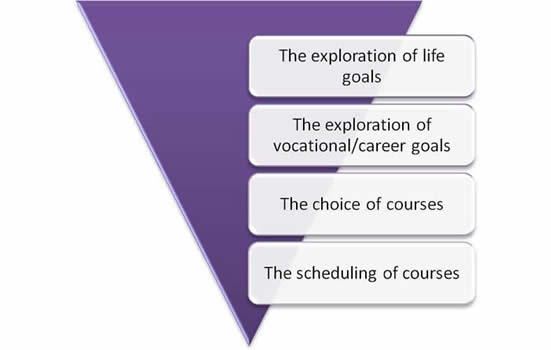 Terry O’Banion, 1972